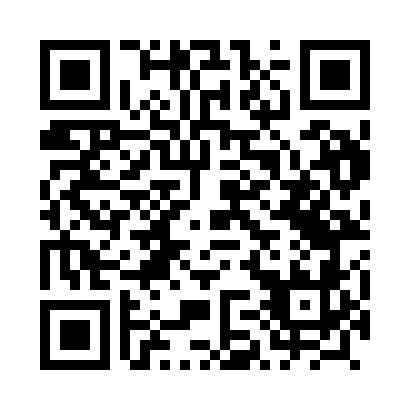 Prayer times for Trzcinna, PolandWed 1 May 2024 - Fri 31 May 2024High Latitude Method: Angle Based RulePrayer Calculation Method: Muslim World LeagueAsar Calculation Method: HanafiPrayer times provided by https://www.salahtimes.comDateDayFajrSunriseDhuhrAsrMaghribIsha1Wed2:465:2712:576:068:2810:572Thu2:445:2512:576:078:3011:013Fri2:435:2312:576:088:3211:024Sat2:435:2112:576:098:3411:035Sun2:425:1912:576:108:3511:046Mon2:415:1712:576:118:3711:047Tue2:405:1512:566:128:3911:058Wed2:395:1312:566:138:4011:069Thu2:395:1212:566:148:4211:0610Fri2:385:1012:566:158:4411:0711Sat2:375:0812:566:168:4511:0812Sun2:375:0612:566:178:4711:0913Mon2:365:0512:566:188:4911:0914Tue2:355:0312:566:198:5011:1015Wed2:355:0212:566:208:5211:1116Thu2:345:0012:566:218:5311:1117Fri2:334:5912:566:228:5511:1218Sat2:334:5712:566:238:5711:1319Sun2:324:5612:566:238:5811:1320Mon2:324:5412:576:249:0011:1421Tue2:314:5312:576:259:0111:1522Wed2:314:5212:576:269:0311:1523Thu2:304:5012:576:279:0411:1624Fri2:304:4912:576:289:0511:1725Sat2:304:4812:576:299:0711:1726Sun2:294:4712:576:299:0811:1827Mon2:294:4612:576:309:0911:1928Tue2:284:4512:576:319:1111:1929Wed2:284:4412:576:329:1211:2030Thu2:284:4312:586:329:1311:2031Fri2:274:4212:586:339:1411:21